Johansenova Individualizovaná Auditívna Stimulácia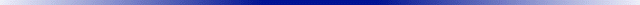 ÚVODNÝ DOTAZNÍK PRI PROBLÉMOCH V SLUCHOVOM SPRACOVÁVANÍ V DOSPELOSTIÚvodný dotazník pri problémoch v sluchovom spracovávaní v dospelostiProsím, vyplňte tento dotazník. Ak bude Vašou odpoveďou „áno“ viac ako jeden krát, mohla by byť JIAS sluchová stimulácia pre Vás zmysluplná a nápomocná. Krstné meno a priezvisko: ......Dátum narodenia: ......Vyplnené dňa: ....Ďalšie informácie: